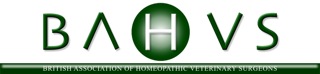 BRITISH ASSOCIATION OF HOMEOPATHIC VETERINARY SURGEONSWE WOULD LOVE TO WELCOME YOU TO A DAY FARM ANIMAL HOMEOPATHY LECTURES WITH SEPARATE PET LECTURES  AT THE BAHVS CONFERENCE ON SATURDAY SEPTEMBER 26th 2015 IN DUBLIN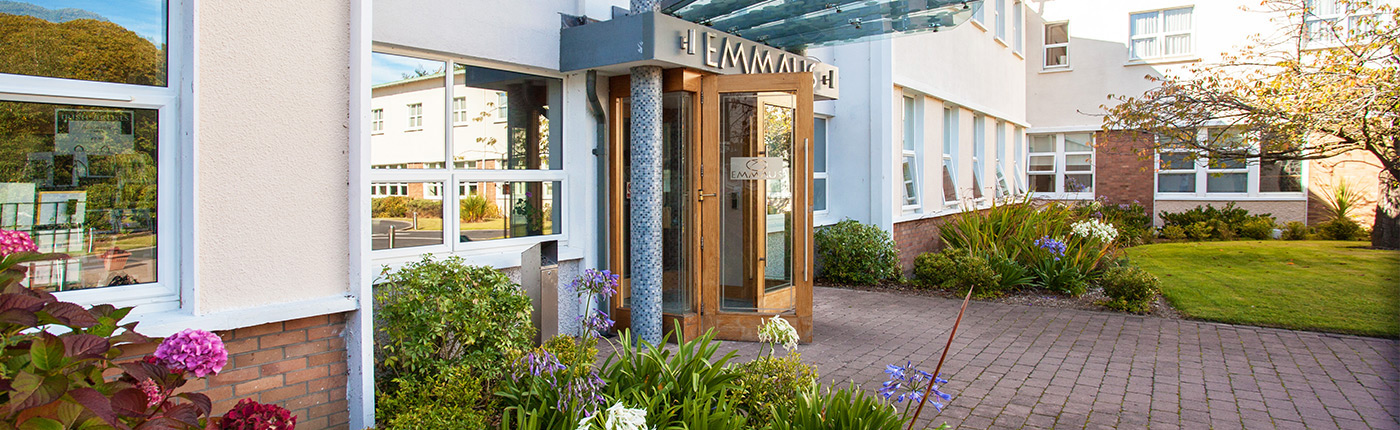 This Years Event promises to one of the best conferences to date with a wonderful line of speakers both home grown and international.  The Conference for the first time will be open to human homeopaths and will have lectures on Saturday 26th September 2015  from 9.30am to 5.30pm for the public all  in the one location and  all promoting homeopathy.  Delegates attending the conference will have a choice of attending  both the scheduled conference speakers and public lectures.  The Public and Farming community can attend separate stream with Companion Animals includin Horses in one stream and Farm Homeopathy in a separate stream but homeopathy is identically applicable in all speciesFARM ANIMAL Speakers  Tom Farrington & Erica Borge Nicholas 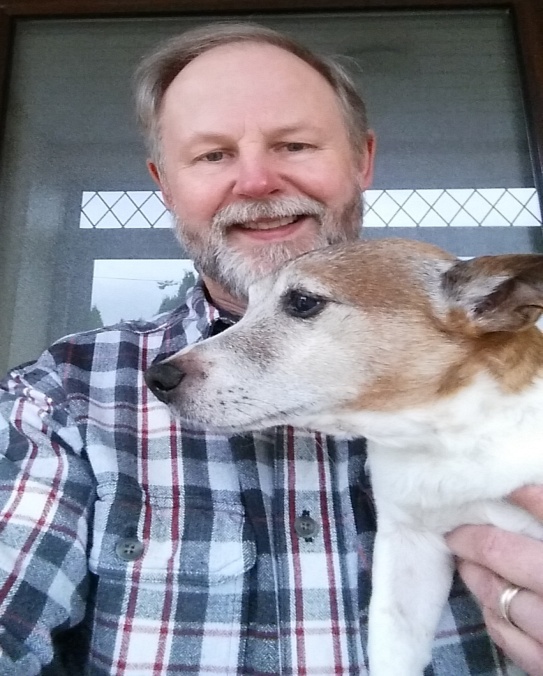 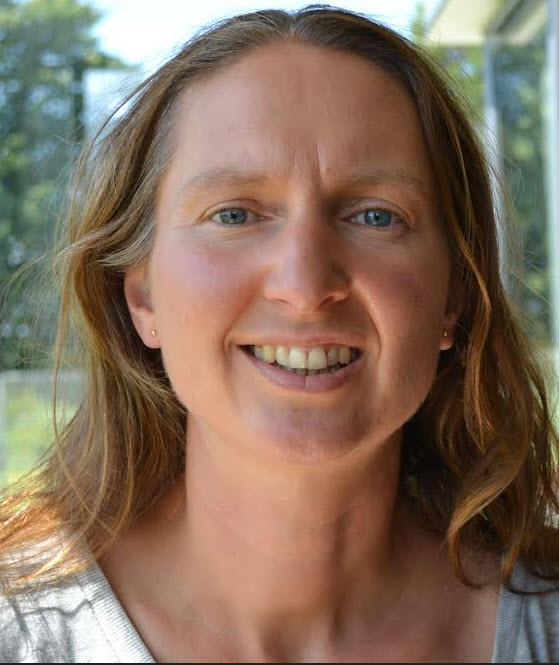 ERICA AND TOM ARE BOTH EXPIERNCED VETERIANRY SURGEONS WITH A WEALTH OF EXPIERENCE IN FARM PRACTICE AND EACH HAS EXTENSIVE KNOWLEGE OF  TREATING ANIMALS WITH HOMEOPATHY THEY WILL PROVIDE REALISTIC INFORMATION IN RELATION TO THE EMPLOYMENT OF HOMEOPATHY ON YOUR FARM, BOTH WILL OFFER TIME FOR QUESTION AND ANSWER SESSIONS TO ALLOW EXPLORATION OF OFF SUBJECT TOPICS BBEFORE  AFTER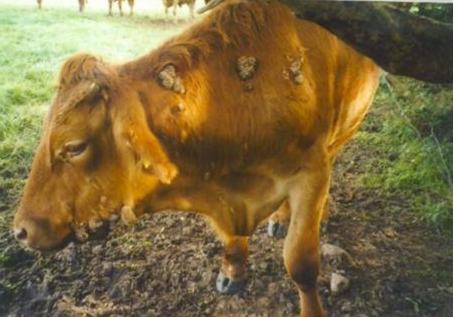 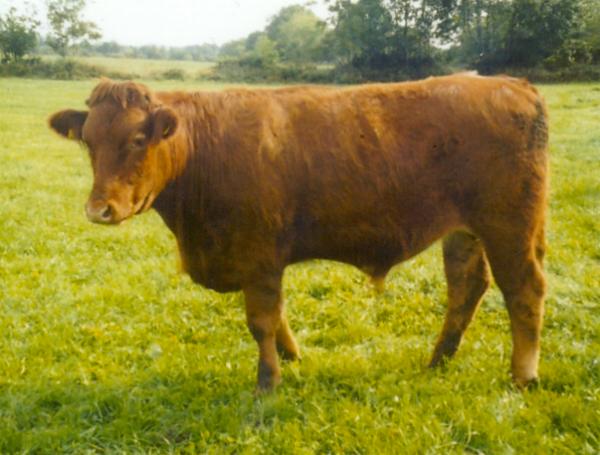 The Venue the Emmaus Centre Swords Co, Dublin within 10 minutes of Dublin International  Airport by Taxi    http://www.emmauscentre.ie/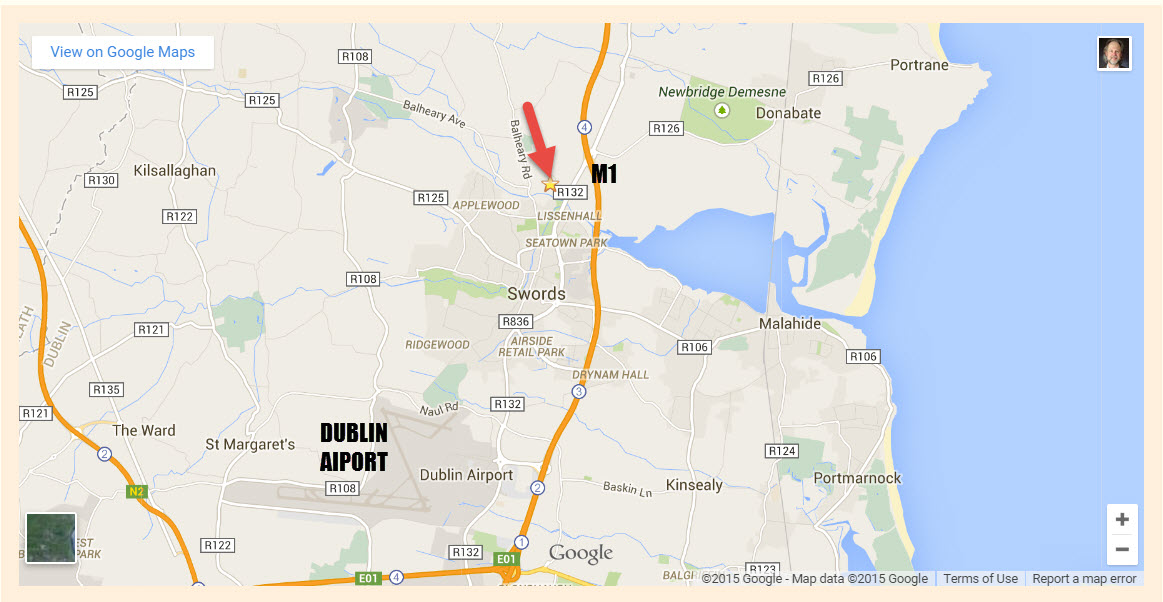 BOOKING  PROBLEMS CONTACT  TOM FARRINGTON  farrington.vet@gmail.com or Erica Borge Nicolas ericathevet@gmail.comCOST FOR THE DAY INCLUDING LIGHT LUNCH AND TEAS AND COFFEES €95.00IF YOU WISH FULL LUNCH HOUR MEAL COST INCLUDING FULL MEAL IS €105. PLEASE NOTE PLACES WILL BE LIMITED DUE TO PARKING AND OVERALL CONFERENCE NUMBERS CAR SHARING WILL ALLOW MORE PEOPLE TO ATTENDHOMEOPATHY ON THE FARM HOMEOPATHY ON THE FARM 9:30-12.30PRACTICAL HOMEOPATHY ON THE FARMTom Farrington2pm-5pmHOMEOPATHY IN SPECIFIC FARM CONDITIONS Erica Borge Nicholas